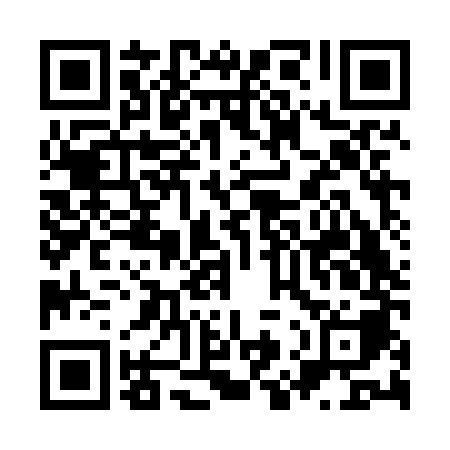 Ramadan times for Besenov, SlovakiaMon 11 Mar 2024 - Wed 10 Apr 2024High Latitude Method: Angle Based RulePrayer Calculation Method: Muslim World LeagueAsar Calculation Method: HanafiPrayer times provided by https://www.salahtimes.comDateDayFajrSuhurSunriseDhuhrAsrIftarMaghribIsha11Mon4:244:246:0811:573:555:475:477:2412Tue4:224:226:0611:573:565:485:487:2613Wed4:204:206:0411:563:585:505:507:2814Thu4:184:186:0211:563:595:515:517:2915Fri4:154:155:5911:564:005:535:537:3116Sat4:134:135:5711:554:015:545:547:3217Sun4:114:115:5511:554:025:565:567:3418Mon4:094:095:5311:554:045:575:577:3619Tue4:064:065:5111:554:055:595:597:3720Wed4:044:045:4911:544:066:006:007:3921Thu4:024:025:4711:544:076:026:027:4122Fri4:004:005:4511:544:086:036:037:4223Sat3:573:575:4311:534:096:056:057:4424Sun3:553:555:4111:534:106:066:067:4625Mon3:533:535:3911:534:126:076:077:4826Tue3:503:505:3711:524:136:096:097:4927Wed3:483:485:3511:524:146:106:107:5128Thu3:453:455:3311:524:156:126:127:5329Fri3:433:435:3111:524:166:136:137:5530Sat3:413:415:2911:514:176:156:157:5631Sun4:384:386:2712:515:187:167:168:581Mon4:364:366:2512:515:197:187:189:002Tue4:334:336:2312:505:207:197:199:023Wed4:314:316:2112:505:217:207:209:044Thu4:284:286:1912:505:227:227:229:055Fri4:264:266:1712:505:237:237:239:076Sat4:234:236:1512:495:247:257:259:097Sun4:214:216:1312:495:257:267:269:118Mon4:184:186:1112:495:267:287:289:139Tue4:164:166:0912:485:277:297:299:1510Wed4:134:136:0712:485:287:317:319:17